«Профилактика разводов в молодых семьях»«Хотя многие браки распадаются, они остаются нерасторжимыми. Настоящий развод, развод сердец, нервов и чувств невозможен, потому что нельзя развестись со своей памятью.»Верджиния ПитерсонСемейный развод сегодня стал обыденным явлением, уже первые лица страны, включая президента — что само по себе является фактом беспрецедентный в истории России, не говоря о звёздах эстрады и кино, известных людях, которые легко, раз за разом идут на развод, и с непринуждённостью вновь вступают в новый брак. В чем причина такого поведения? Что это? Способ выражения свободы, безответственность или вынужденная необходимость? Но, если браки не являются величиной постоянной, столь хрупки и недолговечны, зачем они, для чего нужно создавать себе искусственно проблемы и испытывать психологические травмы? Не приведёт ли подобное отношение к семейным устоям в дальнейшем к полному отрицанию семьи как таковой?Ещё совсем недавно, венцом семьи было рождение детей. Сегодня нередки случаи, когда дети появляются на свет вне брака, и общество относится к этому явлению толерантно. Подобное поведение матери уже и не считается церковным грехом, и думаю — это хорошо, хорошо для таких детей.Но всё-таки свадьбы случаются, семьи рождаются, в ЗАГСы немалая очередь на регистрацию браков. Однако, статистика неумолима: число браков в России, пока ещё превышает число разводов, при этом общее число первых падает, а количество разводов растёт и по этому показателю мы на первом месте в мире! Так отчего же вчерашняя потенциальная невеста, прожившая не один год в гражданском браке со своим возлюбленным, дождавшись заветного предложения и выступив в роли невесты и молодой жены, неожиданно делает шаг назад, к разводу, в прошлую жизнь?Почему мужчина, так трепетно мечтавший о семейном очаге, о плече любимой на своей груди вдруг отвергает созданный союз и стремится назад, при этом, не осознавая, что былого не вернуть?Причин семейных разводов много, в каждом случае свои, и, слова Л.Толстого: «Все счастливые семьи счастливы одинаково, несчастные — несчастны по-своему» актуальны и по сей день. Для молодых семей причины разводов одни, для семей со стажем – чуть другие.            Причины разводов молодых семей: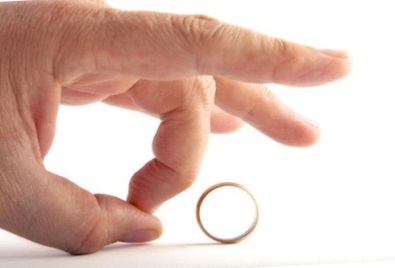            Первая причина. Неготовность молодых людей к браку. Она — в мечтах о белом свадебном платье и заветном кольце на пальце, упустила факт своих прямых обязанностей, как хозяйки дома, как жены и будущей матери. С появлением ребёнка ситуация усугубляется: не хватает времени на себя, на дом, на отдых, на любимого мужа. Отсюда плохое настроение, не лучшее самочувствие от бессонных ночей, свалившиеся разом семейные проблемы побуждают вернуться назад, в прошлое, где всё было безоблачно-радужно.И он, мечтающий держать свою возлюбленную в объятиях, вдруг ощущает, что разом добавилась ответственность, как минимум ещё на одного человека (бывают случаи, когда она уже с ребёнком), требуется больше финансов в решении материальных проблем, больше забот разного плана. Перед ним ставятся новые задачи, выдвигаются новые требования, о существовании которых он даже не предполагал. Нет времени на собственные увлечения, приходится забыть о личной жизни.Что делать, чтобы избежать развода. Во-первых, ещё до ЗАГСа хорошо представлять себе, что семейная жизнь не только праздники, но и ежедневные будни. Во-вторых, постигать вместе азы семейного благополучия, не требовать от партнёра быстрых шагов, не выдвигать ультиматум, а сообща решать задачи и находить верные решения, маленькими шажочками вместе, терпеливо, входить в семейную жизнь.   И всегда помнить: «Время и труд всё перетрут!»Вторая причина. Нежелание подстраиваться друг под друга, несовместимость взглядов, привычек, интересов. Если один любитель компаний пикников и посиделок, а другой — одиночества, сторонник времяпрепровождения наедине друг с другом, ценитель театров и выставок, то рано — поздно придётся как-то подстроиться под партнёра, поступиться своими интересами-привычками, найти компромисс, в противном случае скандалы неизбежны.Что делать: помнить, что каждый имеет право на свой собственный внутренний мир, своё пространство, в которые не следует вторгаться. Каждый человек обладает своими милыми пусть и не совсем безобидными привычками. Неслучайно говорят, что даже вредные привычки любимого человека кажутся милыми шалостями. Не пытаться разом переделать близкого человека, если не устраивает черта в его характере, следует мягко сказать о ней, при этом делая упор на то, как страдаете от этого вы.Третья причина. Материальные трудности: отсутствие собственного жилья, финансовые проблемы в связи с обустройством совместного жилища, рождение ребёнка, требующего немалые деньги.Сегодня возраст людей, вступающих в брак, как правило, переваливает за 25, порой и за 30 лет как раз в силу материальной стороны. И это хорошо, что у жениха-невесты имеется какой-то материальный багаж, и молодые стоят хотя бы на одной ноге.Что делать, если этого нет? Не торопиться с ребёнком хотя бы первые год — два, снять жильё эконом класса, попробовать, пока есть работа у обоих супругов, оформить ипотечный кредит, пожить некоторое время с родителями, откладывая деньги на собственную квартиру.Четвёртая причина. Оказывается, что на место влюблённости, за которую принимали любовь в конфетно-букетный период настоящая любовь не пришла, а пылкие страсти рассеялись, как мираж, ничего не оставив взамен себя. Эта причина встречается довольно часто.           Как предупредить: хорошо проверить свои отношения до того, как поставить штамп в паспорте.         Пятая причина: супружеская неверность. Эйфория влюблённости, как правило, проходит, широко открываются глаза и молодые муж и жена, вдруг начинают понимать, что соседка по площадке или коллега по работе выглядит презентабельнее, гламурнее, а та (тот), что недавно так бередили сердце и вызывали желание, уже больше не волнуют в такой степени. Так случаются измены. Причины измен у женщины чаще всего случаются на эмоциональном уровне, мужчины полигамны — для них причиной измены может быть просто сексуальная несдержанность, импульсивность, зов природы, непродуманность действий.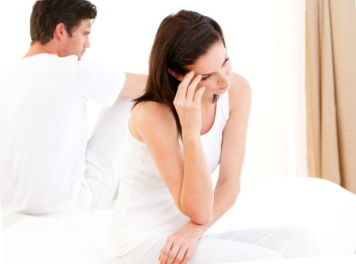 Однако, простить своему партнёру измену, вдруг ставшей явной, способны далеко не все. Парадоксально то, что на измену способны, как женщины, так и мужчины. Статистика гласит: каждая четвёртая женщина, находящаяся в браке, изменяла мужу (а сколько тех, кто не сознался в этом даже самому себе  )  и 75 % женатых мужчин делали это хотя бы раз в жизни. Тогда откуда такая смертная категоричность: «Ни за что не прощу!».Как поступить. Прежде чем заявить о разводе, подумайте и взвесьте все аргументы, особенно, если в семье есть дети. Важно понять, что единственный случай неверности при отсутствии тенденции «ходить на сторону» не повод для разрушения семьи. И, если человек вам дорог, и вас до сих пор устраивала атмосфера в семье, подумайте хорошо ещё раз.Шестая причина: сексуальная неудовлетворённость. Эта причина имела место быть два –три десятка лет назад очень часто, но сегодня люди живут вместе до брака и, как правило, при наличии дисгармонии в интимной сфере, отношения распадаются до ЗАГСа.  Однако бывают случаи, что всё устраивало, а со временем  вдруг изменилось отношение к интимной жизни у одной из сторон.Как выправить ситуацию: постараться понять причины неудовлетворённости, найти золотую середину, подладиться под партнёра. Не смогли справиться сами — дорога к специалистам.Седьмая причина. Пагубные привычки: алкоголизм, наркомания, и как следствие их — угнетение, истязание, избиение жены, порой и детей. Эти факторы рушат семьи безоговорочно. Если в начале пути, эти привычки скрываются или выглядят безобидными пристрастиями, со временем они усугубляются и выливаются в страшные проблемы – беды, калечащие судьбы не только партнёра, но и детей. Пожалуй, это самая оправданная причина разводов.Как быть. Можно, конечно, пытаться выдернуть человека из той среду, в которую он попал, при условии, что он сам осознаёт степень её пагубного влияния, но знайте, как это нелегко и не скоро.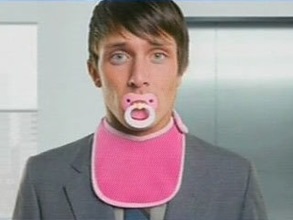           Восьмая причина: влияние родителей на жизнь детей. Для только что покинувших родительский дом детей, часто мнение родителей бывает доминирующим даже, если оно зачастую неверное. А если выбор дочери или сына не пришёлся ко двору родителям, то вообще беда…, развод будет обеспечен. В этой ситуации стоить быть более мудрым старшему поколению и предоставить больше самостоятельности своему чадо, помня, что советы нужны, когда в них нуждаются. Мамы и папы помните, что ваши детки уже выросли и сами способны разобраться в своих отношениях! Не надо переносить свой опыт семейной жизни в их жизнь, пока вас об этом не попросят.А выросшим детям остаётся пожелать дипломатии, чтобы суметь отстаивать своё видение собственной жизни и при этом не обидеть родителей.Можно к вышеизложенным причинам добавить:Брак по расчёту. Молодая невеста, в погоне за материальными ценностями, думает, что слюбится -стерпится, но совместный быт только разбивает неокрепшие ростки едва проклюнувшихся любовных чувств, не дав им окрепнуть.Профессиональную занятость супругов или одного из них, когда муж и жена не видятся неделями, а то и месяцами или один из них постоянно принадлежит публике, отсюда ревность, обиды и так далее. Порой жена вдруг выходит в лидеры и начинает зарабатывать больше мужа, уделяя семье меньше времени — причина семейного разлада.Неожиданно свалившееся на семью горе с близкими или их детьми, когда муж или отец психологически не выдерживает этой ноши и уходит из семьи, оставляя вторую половину наедине с бедой.Бесплодие у одного из супругов. Сегодня и такая проблема может быть решена путём ЭКО или усыновления чужого ребёнка.Причины распада браков со стажемА вот причины разводов для взрослых людей, проживших 20-25 лет под одной крышей гораздо сложнее систематизировать и ещё сложнее им помочь избежать развода.Чаще всего – это отсутствие любви, привязанности, иных чувств, которые могли бы ещё какое- то время согревать супругов в браке. Наблюдается подобное в парах эмоциональных, выдвигающих высокие требования к браку и партнёру, у людей творческих, увлечённых, горячих, не способных «жить просто так», как живут все вокруг. С осознанием того, что брак слишком затянулся, приходит решение разрыва отношений. И способны на развод, невзирая на все его сложности, именно такие люди.Лечения нет, думаю, это лучший выход для людей, попавших в такую ситуацию. Каждый из них ещё сможет встретить своего человека. И даже, если и не встретит, ведь жить одному – не значит жить в одиночестве.Следующая причина разводов встречается в тех парах, где один из партнёров долго терпит  семейную, давно не устраивавшую его жизнь, дожидаясь, когда подрастут дети. Внешне такие пары выглядят вполне счастливыми, но только внешне… С наступлением этого времени — семьи разваливаются легко с осознанием выполненного долга.Как избежать развода в этом случае — сказать трудно. Наверное, в этой ситуации исчерпаны все возможные средства и, как правило, сделанный выбор оказывается единственно верным. Ведь нельзя всю жизнь выполнять не свою миссию. Каждый человек достоин счастья и свободы от другого, ставшего чужим, человека.Из всего сказанного выше можно сделать вывод, что основные причины разводов: неудовлетворённость семейной жизнью, нежелание подстраивать свои привычки под партнёра, банальное нежелание «быть в упряжке». Фраза «Одному идти всегда быстрее» начинает превалировать, над фразой «Вместе весело шагать…».Людям, дорожившим своей семьёй, следует сделать всё возможное для её сохранения. А если, сделать этого не удаётся, что ж, не надо терзать себя и свою другую половину, пытаясь всеми силами удержать его, опутывать сетями своей эгоистичной любви, призывать к долгу и давить на все рычаги. Дайте свободу и себе, и ему!А вот, если именно вас не устраивает семейная жизнь при хрупком балансе плюсов и минусов, вы мечетесь между выбором: Брак или Развод, вердикт психологов в этой ситуации таков: Брак!  Значит, ещё что-то вас вместе держит и есть основания всё поправить в ваших отношениях. Когда спасать уже будет нечего, семейная жизнь станет невыносимой, вы не раздумывая, и не спрашивая ни у кого советов, подадите на развод.Брак или развод, семейная жизнь или жизнь в одиночестве, решают вдвоём или каждый для себя. Хорошо, если это решение будет обоюдным и правильным при минимальных потерях и важно, чтобы при этом не страдали дети. И здорово, что даже после развода люди — бывшие супруги остаются друзьями или хотя бы умеют найти в себе силы проститься по-человечески.Пусть будет крепкой и счастливой ваша семья!И пусть никому и никогда не придётся решать проблему семейного развода.